CONTRACTOR REQUIREMENTS FORM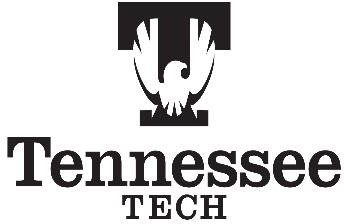 In order to comply with statutory requirements and/or regulations, Tennessee Tech requires contractors to provide following information prior to the issuance of the contract. Please complete all information and sign as directed.Minority Owned (MO) means a business that is a continuing, independent, for profit business which performs a commercially useful function and is at least fifty-one percent (51%) owned and controlled by one (1) or more minority individuals who are impeded from normal entry into the economic mainstream because of past practices of discrimination based on race or ethnic background. “Minority” means a person who is a citizen or lawful permanent resident of the United States and who is:African American (a person having origins in any of the black racial groups of Africa);Hispanic (a person of Mexican, Puerto Rican, Cuban, Central or South American, or other Spanish culture or origin, regardless of race);Asian American (a person having origins in any of the original peoples of the Far East, Southeast Asia, the Indian subcontinent, or the Pacific Islands); orNative American (a person having origins in any of the original peoples of North America).Woman-Owned (WO) means a business that is a continuing, independent, for profit business which performs a commercially useful function and is at least fifty-one percent (51%) owned and controlled by one (1) or more women; or, in the case of any publicly owned business, at least fifty-one percent (51%) of the stock of which is owned and controlled by one (1) or more women and whose management and daily business operations are under the control of one (1) or more women.Small Business (SB) means a business that is independently owned and operated for profit, is not dominant in its field of operation and is not an affiliate or subsidiary of a business dominant in its field of operation. The Governor’s Office of Diversity Business Enterprise establishes small business guidelines on industry size standards. The criteria guidelines are required to be met in order for a business to be considered small. The annual receipts or number of employees indicates the maximum allowed for a small business concern and its affiliates to be considered small.Service-Disabled Veteran Business Enterprise (SDVBE) means any person who served honorably on active duty in the Armed Forces of the United States with at least a twenty percent (20%) disability that is service-connected, meaning that such disability was incurred or aggravated in the line of duty in the active military, naval or air service. “Tennessee Service disabled Veteran Owned Business” means a service-disabled veteran owned business that is a continuing, independent, for- profit business located in the state of Tennessee that performs a commercially useful function, and that:Is at least fifty-one percent (51%) owned and controlled by one (1) or more service-disabled owned veterans;In the case of a business solely owned by one (1) service-disabled veteran and such person’s spouse, is at least fifty percent (50%) owned and controlled by the service-disabled veteran; orIn the case of any publicly owned business, at least fifty-one percent (51%) of the stock of which is owned and controlled by one (1) or more service-disabled veterans and whose management and daily business operations are under the control of one (1) or more service-disabled veterans.Certified Disabled-Owned (DB) means a business owned by a “person with a disability” that is a continuing, independent, for-profit business that performs a commercially useful function, and is at least fifty-one percent (51%) owned and controlled by one (1) or more persons with a disability; or, in the case of any publicly-owned business, at least fifty one percent (51%) of the stock of which is owned and controlled by one (1) or more persons with a disability and whose management and daily business operations are under the control of one (1) or more persons with a disability. "Person with a disability" means an individual who meets at least one (1) of the following:Has been diagnosed as having a physical or mental disability resulting in marked and severe functional limitations that is expected to last no less than twelve (12) months;Is eligible to receive social security disability insurance (SSDI); orIs eligible to receive supplemental security income (SSI) and has a disability as defined in subdivision a).I. Ownership InformationI. Ownership Information1. Contractor Legal Entity Name (Name used for tax filing purposes):2. Is Contractor a permanent resident or citizen of the US? YesNo (If no, state country of citizenship):(Note: Contractors who are individuals and are not US citizens must complete a Foreign National Data Form prior to execution of contract.)3. Kind of Ownership (Check all that apply):: Government (GO)Non-Profit (NO) Majority (MJ) Minority (MO)* Woman (WO)* Small (SB)*State of TN AgencyService-Disabled Veteran (SV)* Certified Disabled (DB)**See reverse side of form for clarification of these categories.4. Minority / Ethnicity Code (Check one): African American (MA)Native American (MN) Hispanic American (MH) Asian American (MS)3. Kind of Ownership (Check all that apply):: Government (GO)Non-Profit (NO) Majority (MJ) Minority (MO)* Woman (WO)* Small (SB)*State of TN AgencyService-Disabled Veteran (SV)* Certified Disabled (DB)**See reverse side of form for clarification of these categories.5. Preference for reporting purposes: (Note: If Contractor qualifies in multiple categories as small, woman-owned and/or minority, Contractor is to specify in which category he/she is to be considered for reporting and classification purposes.) Check one onlySmall	Minority-OwnedWoman-Owned	Service-Disabled Veteran Certified Disabled6. Certification:  I certify that all of the information as completed above is accurate and true. (Signature required below.) Signed: 		Date:	 Name (Printed): 	Title:  		 6. Certification:  I certify that all of the information as completed above is accurate and true. (Signature required below.) Signed: 		Date:	 Name (Printed): 	Title:  		 II. Sales and Use Tax.II. Sales and Use Tax.As a contractual requirement under Tennessee law, vendors who contract with the state of Tennessee must be registered to collect sales tax if they make sales that are subject to the Tennessee sales and use tax. If you are already registered to collect Tennessee sales and use tax, please provide your registration number: 	(Note: This number is NOT your federal ID number.) If you are not registered, please go to Tennessee Taxpayer Access Point (TNTAP) and under the tile “Help”, select View Additional Services. On the next page, under “Additional Assistance” select TN Vendor Contract Questions.  This will open a survey designed to evaluate whether you must register for sales and use tax. Based on your responses, you will be directed to either register or will be provided with a letter of exemption from sales tax collection. Please provide a copy of the exemption letter or evidence of registration to Tennessee Tech to satisfy this contractual requirement.As a contractual requirement under Tennessee law, vendors who contract with the state of Tennessee must be registered to collect sales tax if they make sales that are subject to the Tennessee sales and use tax. If you are already registered to collect Tennessee sales and use tax, please provide your registration number: 	(Note: This number is NOT your federal ID number.) If you are not registered, please go to Tennessee Taxpayer Access Point (TNTAP) and under the tile “Help”, select View Additional Services. On the next page, under “Additional Assistance” select TN Vendor Contract Questions.  This will open a survey designed to evaluate whether you must register for sales and use tax. Based on your responses, you will be directed to either register or will be provided with a letter of exemption from sales tax collection. Please provide a copy of the exemption letter or evidence of registration to Tennessee Tech to satisfy this contractual requirement.TYPE OF BUSINESSANNUAL GROSS SALESNO. OF EMPLOYEESAgriculture, Forestry, Fishing$500,0009Architectural / Design / Engineering$2,000,00030Construction$2,000,00030Educational$1,000,0009Finance, Insurance & Real Estate$1,000,0009Information Systems / Technology$2,000,00030Manufacturing$2,000,00099Marketing / Communications / Public Relations$2,000,00030Medical / Healthcare$2,000,00030Mining$1,000,00049Retail Trade$750,0009Service Industry$500,0009Transportation, Commerce & Utilities$1,000,0009Wholesale Trade$1,000,00019